30 kwietnia 2020 r.                                     Klasa II bWitajcie kochani!Dzisiaj zrobimy sobie dzień powtórzenia i utrwalenia wiadomości. Nie będą Wam potrzebne książki, ani ćwiczenia.Zacznijmy od matematyki.1.Zapisz w zeszycie te działania i oblicz je wybranym sposobem: np.56 + 8 = 56 + 4 + 4 = 60+4 = 64              lub    56 + 8 = 50 + 6 +8 = 50 + 14 = 6445 + 7 =38 + 5 =67 + 9 =54 + 7 =2.Potrenuj tabliczkę mnożenia i dzieleniaTabliczka mnożenia w zakresie 50  https://www.matzoo.pl/klasa2/tabliczka-mnozenia-w-zakresie-50_9_103Tabliczka dzielenia w zakresie 50  https://www.matzoo.pl/klasa2/tabliczka-dzielenia-w-zakresie-50_10_1103.A teraz trochę ortografii https://www.dyktanda.net/dyktando-26.php4.Ostatnie zadanie przyrodnicze. Przyjrzyj się ilustracjom, przypomnij sobie czym charakteryzowały się ssaki, a czym ptaki (budowa, rozmnażanie)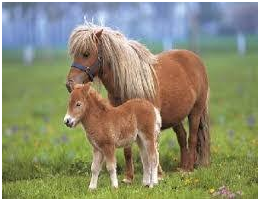 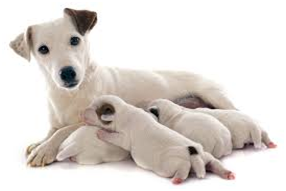 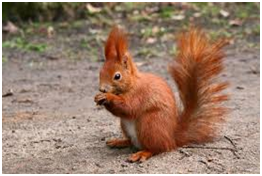 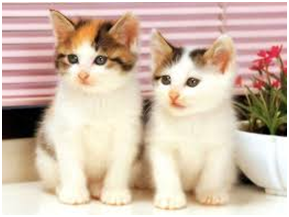 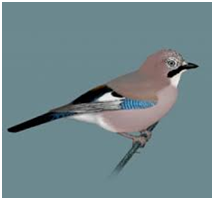 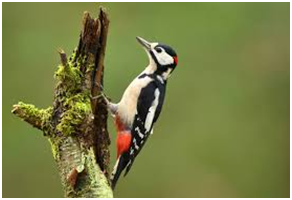 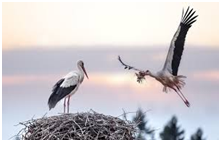 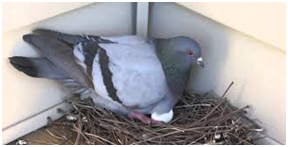  Przeczytaj książkę Jana Grabowskiego ,,Czarna owieczka’’ (nasza lektura, którą będziemy przerabiać za  tydzień ).                                                             Miłego i bezpiecznego spędzania majówki. 